Тел. факс (34766) 2-54-21,тел. (34766) 2-54-21  е-mail: spsansel09@mail.ru,  http:sanninsk -blag.rbОКПО 04277230,           ОГРН 1020201701035,    ИНН/КПП  02580039/ 025801001ҠАРАР                                       	                  ПОСТАНОВЛЕНИЕ« 26»  октябрь  2020 й.                          № 40        	     «26»  октября    2020 г.О внесении изменений в Типовую форму договора на право размещения нестационарного торгового объекта или объекта по оказанию услуг, утвержденную постановлением сельского поселения Саннинский сельсовет Муниципального района Благовещенский район Республики Башкортостан от 7 февраля 2020 года № 8  «Об утверждении положения о порядке размещения нестационарных торговых объектов и объектов по оказанию услуг на территории сельского поселения Саннинский сельсовет Муниципального района Благовещенский район Республики Башкортостан» 	В соответствии с Федеральным законом от 6 октября 2003 года № 131-ФЗ "Об общих принципах организации местного самоуправления в Российской Федерации", Федеральным законом от 28 декабря 2009 года № 381-ФЗ "Об основах государственного регулирования торговой деятельности в Российской Федерации", Земельным кодексом Российской Федерации от 25.10.2001 года № 136-ФЗ, Постановлением Правительства Республики Башкортостан от 11 апреля 2011 года № 98 "О порядке разработки и утверждения органами местного самоуправления схемы размещения нестационарных торговых объектов на территории Республики Башкортостан", Законом Республики Башкортостан от 14 июля 2010 года № 296-з «О регулировании торговой деятельности в Республике Башкортостан», Администрация сельского поселения Саннинский сельсовет муниципального района Благовещенский район Республики БашкортостанПОСТАНОВИЛА:1. Внести изменения в  Типовую форму договора на право размещения нестационарного торгового объекта или объекта по оказанию услуг, утвержденную постановлением сельского поселения Саннинский сельсовет Муниципального района Благовещенский район Республики Башкортостан от 7 февраля 2020 года № 8  «Об утверждении положения о порядке размещения нестационарных торговых объектов и объектов по оказанию услуг на территории сельского поселения Саннинский сельсовет Муниципального района Благовещенский район Республики Башкортостан, изложив подпункт 2.4.5. в следующей редакции:2.4.5. «Обеспечить соблюдение санитарных норм и правил, проводить ежедневную уборку территории, регулярный вывоз мусора и иных отходов в соответствии с договором со специализированной организацией. При этом в зоне Объекта, на крышах сооружений, а также на прилегающих газонах не допускается наличие наледи, складирование тары, сброс бытового и строительного мусора, производственных отходов, складирование инвентаря, листвы и снега».	3. Настоящее постановление вступает в силу со дня его официального опубликования (обнародования).Глава сельского поселения :                                                               К.Ю.ЛеонтьевБАШКОРТОСТАН РЕСПУБЛИКАhЫБЛАГОВЕЩЕН РАЙОНЫ МУНИЦИПАЛЬ РАЙОНЫНЫ   hЫННЫ АУЫЛ СОВЕТЫАУЫЛЫ БИЛӘМӘhЕ ХАКИМИӘТЕРЕСПУБЛИКА  БАШКОРТОСТАНАДМИНИСТРАЦИЯСЕЛЬСКОГО   ПОСЕЛЕНИЯ    САННИНСКИЙ СЕЛЬСОВЕТ МУНИЦИПАЛЬНОГО РАЙОНА БЛАГОВЕЩЕНСКИЙ РАЙОН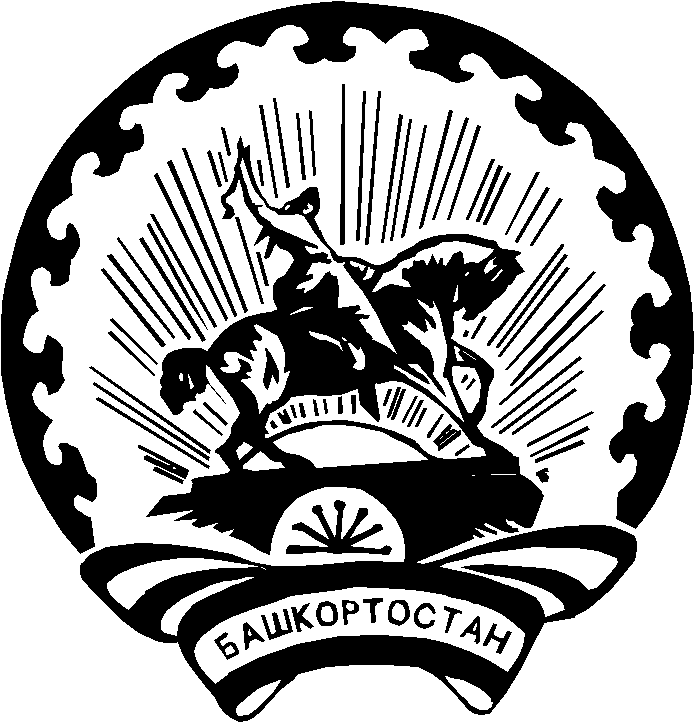 